                                           KENDRIYA VIDYALAYA CMERI, DURGAPUR               FUNDAY TIME TABLEFUN DAY ACTIVITIES 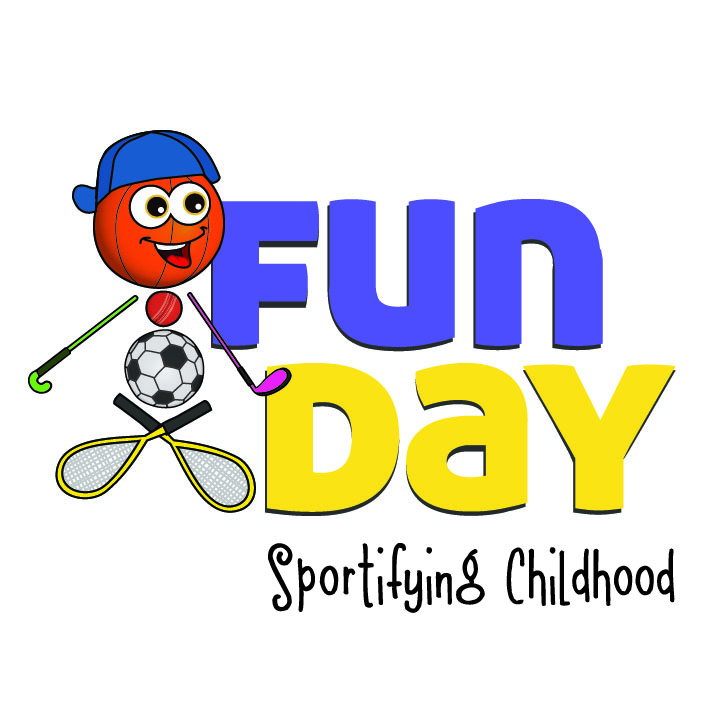 ACTIVITYCOMMUNICATIVE ENGLISHART AND CRAFTSGAMES AND YOGADANCE& MUSIC AND FLIM SHOWMASK MAKING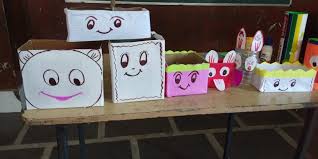 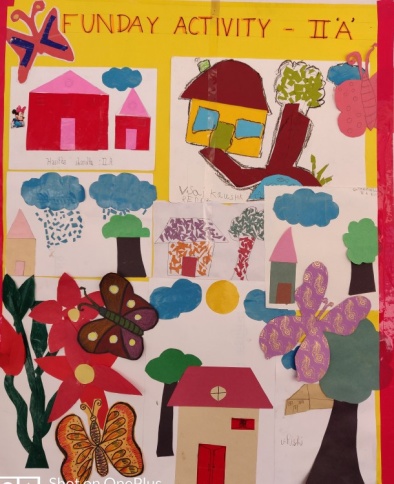 CLASS1st2nd3rd4thR5th6th7th8thIARTSDARTSBFILM SHOWSHFILM SHOWSHEMUSICSPDANCESDGAMES& YOGAGBGAMES& YOGASPIICOMM ENGPBART & CRAFTSDFILM SHOWSHFILM SHOW      SHC     DANCESDMUSICSPGAMES& YOGAGBGAMES& YOGAPBIIIMENTALMATHS PKMENTAL MATHSRSART & CRAFTPKART & CRAFTPBEFILM SHOWRSFILM SHOWSHGAMES& YOGAGBGAMES& YOGAPKIVCOMM ENGSBCOMM ENGPKART & CRAFTPBART & CRAFTPKSFILM SHOWRSFILM SHOWSHGAMES& YOGA        GBGAMES& YOGA  RSVCOMM ENGRSCOMM ENGPBART & CRAFTRSART & CRAFTRSSFILM SHOWSBFILM SHOWSBGAMES& YOGAGBGAMES& YOGASH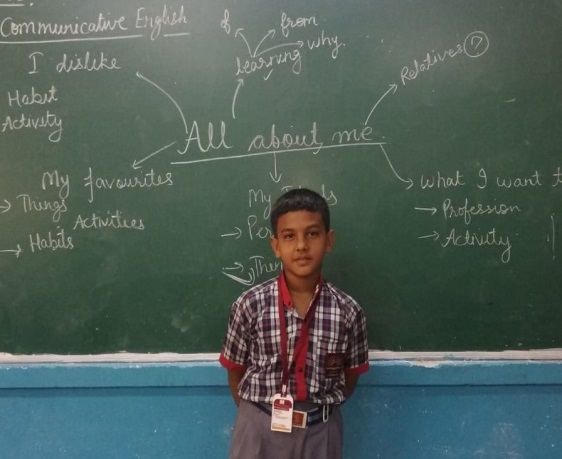 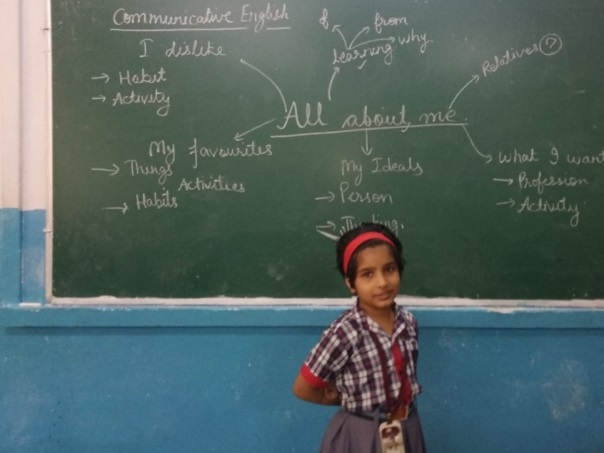 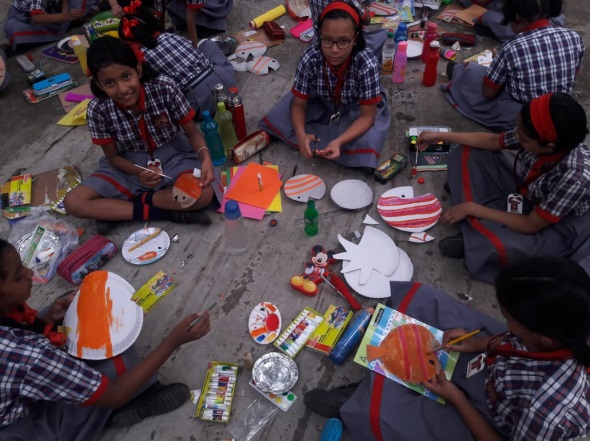 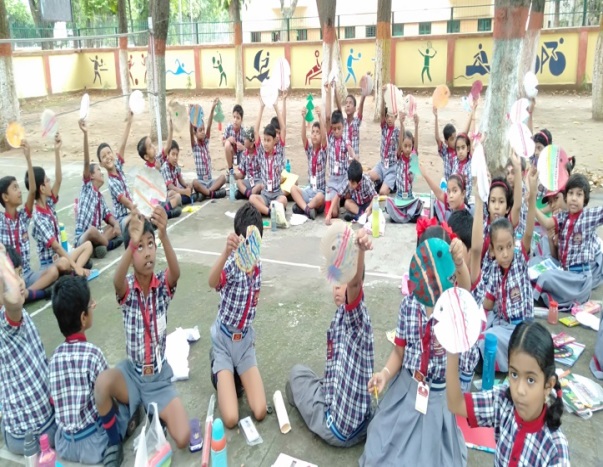 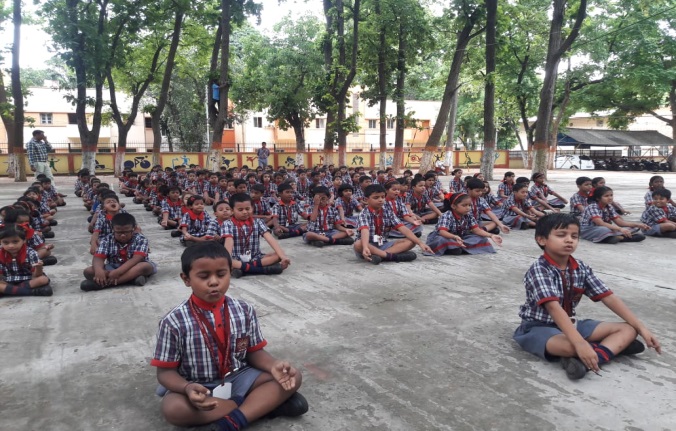 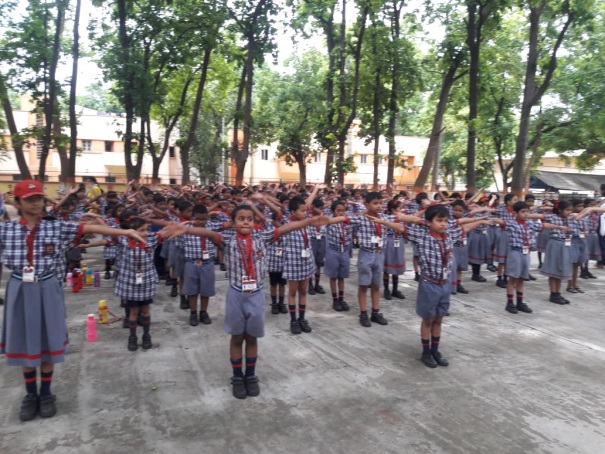 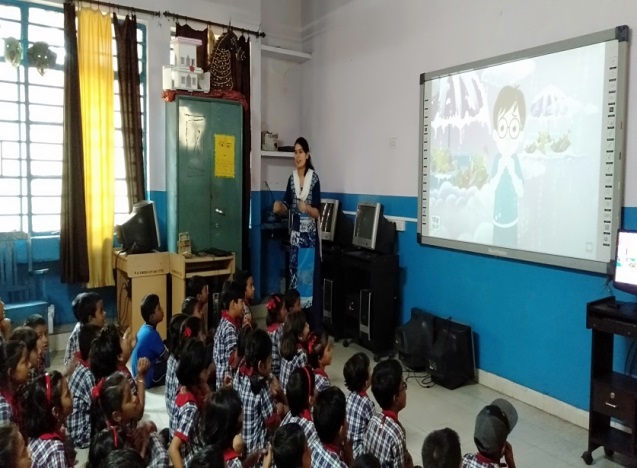 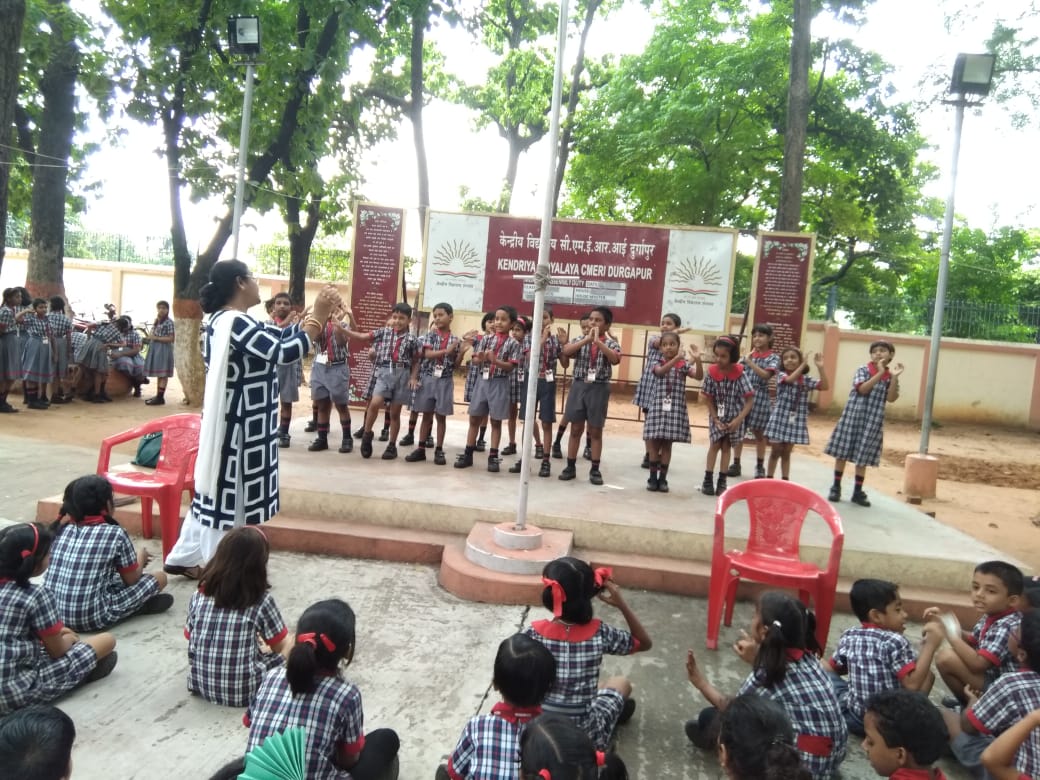 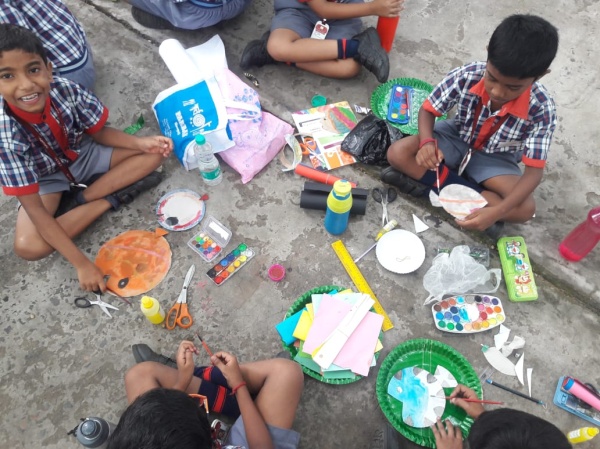 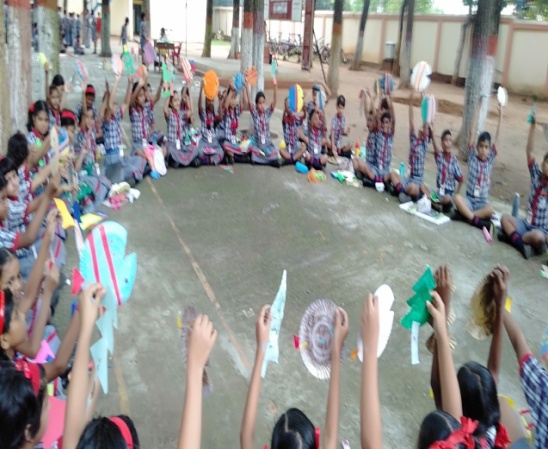 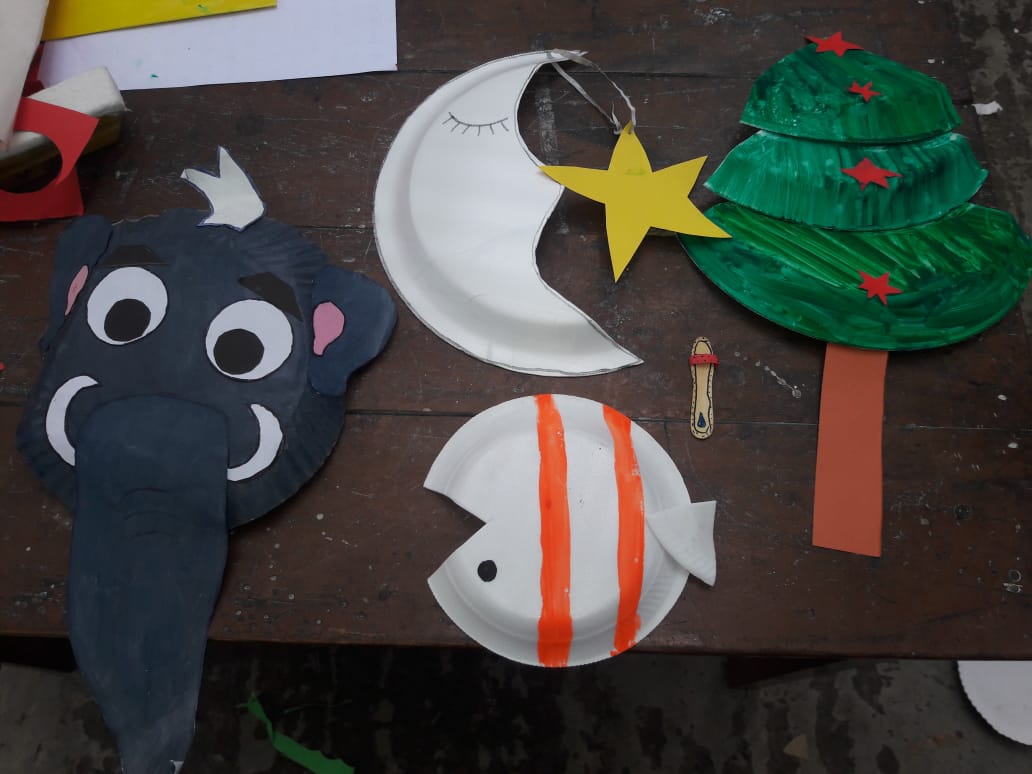 